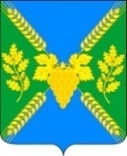 АДМИНИСТРАЦИЯ МОЛДАВАНСКОГО СЕЛЬСКОГО ПОСЕЛЕНИЯ КРЫМСКОГО РАЙОНАПОСТАНОВЛЕНИЕот 09.11.2023                                                                                                                        № 238село МолдаванскоеО внесении изменений в постановление администрации  Молдаванского сельского поселения Крымского района от 16 декабря 2021 года № 301 «О проведении работы по созданию электронной Книги памяти Молдаванского сельского поселения Крымского района»В целях реализации поручения Президента Российской Федерации от 12 июня 2021 года № П-1006 (пункт 6 раздел 2) о проведении работы по созданию электронных Книг памяти сел и муниципальных образований Российской Федерации с целью увековечивания памяти максимального количества участников Великой Отечественной войны 1941-1945 годов в малых населенных пунктах России и установлению их имен и судеб, п о с т а н о в л я ю:1. В связи с кадровыми перестановками внести изменения в постановление администрации Молдаванского сельского поселения Крымского района от 16 декабря 2021 года № 301  «О проведении работы по созданию электронной Книги памяти Молдаванского сельского поселения Крымского района», и читать приложение в следующей редакции (приложение).2.Ведущему специалисту администрации Молдаванского сельского поселения Крымского района (Петря) обнародовать настоящее постановление путем размещения на официальном сайте администрации Молдаванского сельского поселения Крымского района.3.Контроль за выполнением настоящего постановления оставляю за собой.	4. Постановление вступает в силу со дня подписания.Глава Молдаванского сельского поселенияКрымского района					                              Г.В.Дружков	            Приложениек постановлению администрацииМолдаванского сельского поселенияКрымского районаот  09.11.2023 года №  238СОСТАВ рабочей группы по формированию сведений об участниках Великой Отечественной войны 1941-1945 годов для создания электронной Книги памяти Молдаванского сельского поселения Крымского района  Смыков А.А.               –заместитель главы Молдаванского сельского                                        поселения Крымского района, руководитель рабочей                                        группыАзыркина Е.В.            –директор МКУК СКЦ «Молдаванского сельского                                        поселения», заместитель руководителя рабочей                                        группыМазуренко М.В.          –директор МКУ «Поселенческая библиотека поселка                                        Саук-Дере»Члены рабочей группы:Китайко Г.И.                –эксперт ВУС  Молдаванского сельского поселения                            Смыкова И.А.               –заведующая ДК п.Саук-ДереЗенова Е.С.                    –заведующая клубом п.ВиноградногоБазажи Г.Г.                    –заведующая клубом с.МолдаванскогоБуланович Г.А.              –руководитель кружка клуба с.МолдаванскогоСлепченко Н.А.            –заведующая клубом с.РусскогоКалюк М.Н.                   –заведующая клубом х.Новокрымского Гофман И.Д.                  –заведующая клубом х.ДаманкаБульбас М.Ф.                –заведующая библиотекой с.МолдаванскогоБекмамбетова И.Г.       –заведующая библиотекой с.РусскогоКочу Н.Г.                       –председатель ТОС п.Саук-ДереЛубяная Л.В.                 –председатель ТОС п.ВиноградногоКовалева И.П.               –председатель ТОС с.МолдаванскогоПопандопуло В.И.        –председатель ТОС х.НовокрымскогоАгафонов А.Л.              –председатель ТОС х.ДаманкаАлферов И.Н.                –председатель ТОС х.БезводногоАлекова Г.В.                  –председатель ТОС п.Первенец